Dossier submission Time line for TTS/Tenured FacultyThe University of Azad Jammu & Kashmir has decided to follow the following time line for facilitation of TTS/ Tenured faculty.Annual self-assessment Report (TTS/ Tenured Faculty)Submission deadline				25th NovemberMeeting of DTRC				on or before 01st DecemberVerification by HOD/ Chairperson		5th DecemberSubmission to the Dean			10th DecemberSubmission to the VC				15th DecemberApproval notification by Register		30th DecemberMid Probationary review (TTS Faculty)Dossier submission deadline			Three months before 1st term appointmentDTRC Meeting				within 2 weeks of submissionSubmission to Dean				within one week after DTRCSubmission to the VC                                      within one week of the submission of dossier from DepartmentTenure Review (TTS Faculty)*Submission of dossier to Registrar Office	Three months before the end of 2nd term appointmentTRP Review						3-4 weeksSelection Board 	within (4-6 weeks after receipt of TRP report)Tenure Review (Tenured Faculty)*Dossier submission				Three months before completion of 4th Year   TRP Review                                                  3-4 weeks after receipt of complete dossierSelection Board                                               within 4-6 weeks after receipt of TRP report*The concerned Chairperson/Director must submit TRP panel and email consents of subject experts (in sealed envelope) along with dossier to the Dean 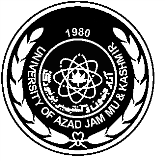 THE UNIVERSITY OF AZAD JAMMU & KASHMIRTotal marks obtained